Работа с графикой в PascalABCПосле запуска PascalABC, по умолчанию, запускается текстовый режим. Для работы с графикой служит отдельное графическое окно.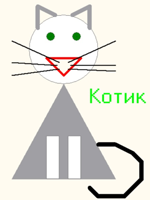 Чтобы его открыть, необходимо подключить модуль GraphABC. В этом модуле содержится набор процедур и функций, предназначенных для работы с графическим экраном, а также некоторые встроенные константы и переменные, которые могут быть использованы в программах с графикой.С их помощью можно создавать разнообразные графические изображения и сопровождать их текстовыми надписями.Подключение осуществляется в разделе описаний.Формат подключения модуля GraphABC:Uses GraphABC;Графический экран PascalABC (по умолчанию) содержит 640 точек по горизонтали и 400 точек по вертикали. Начало отсчета – левый верхний угол экрана. Ось x направлена вправо, а ось y –вниз. Координаты исчисляются в пикселях.Все команды библиотеки GraphABC являются подпрограммами и описаны в виде процедур и функций. Для того, что бы команда выполнилась необходимо указать команду и задать значения параметров.Управление графическим окном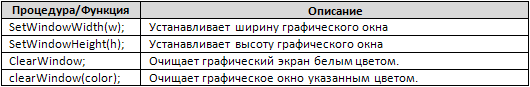 Процедуры рисования графических примитивов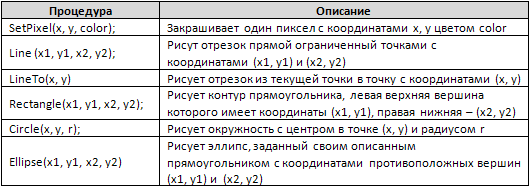 Процедуры, используемые для работы с цветом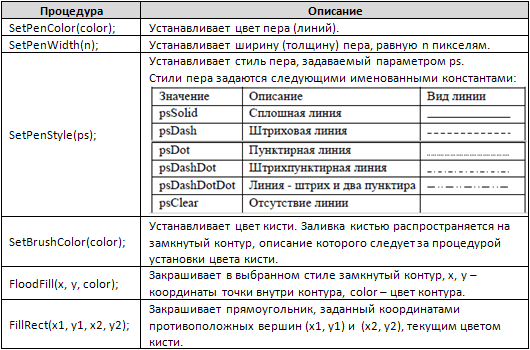 Процедуры для работы с текстом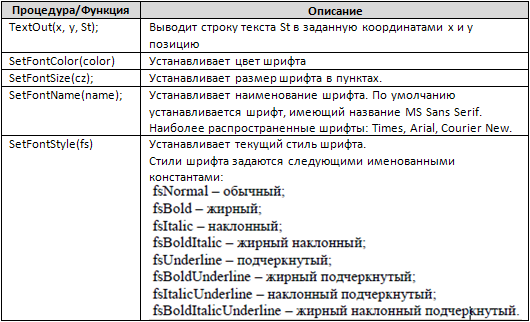 Цвета в PascalABC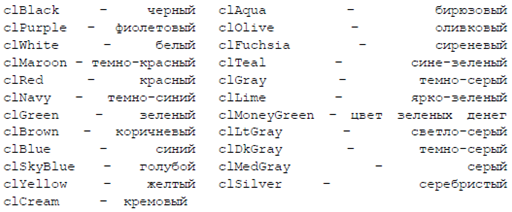 